KINNITATUDKadrina Lasteaed Sipsik direktoriSeptember 2021a.Käskkirjga nr   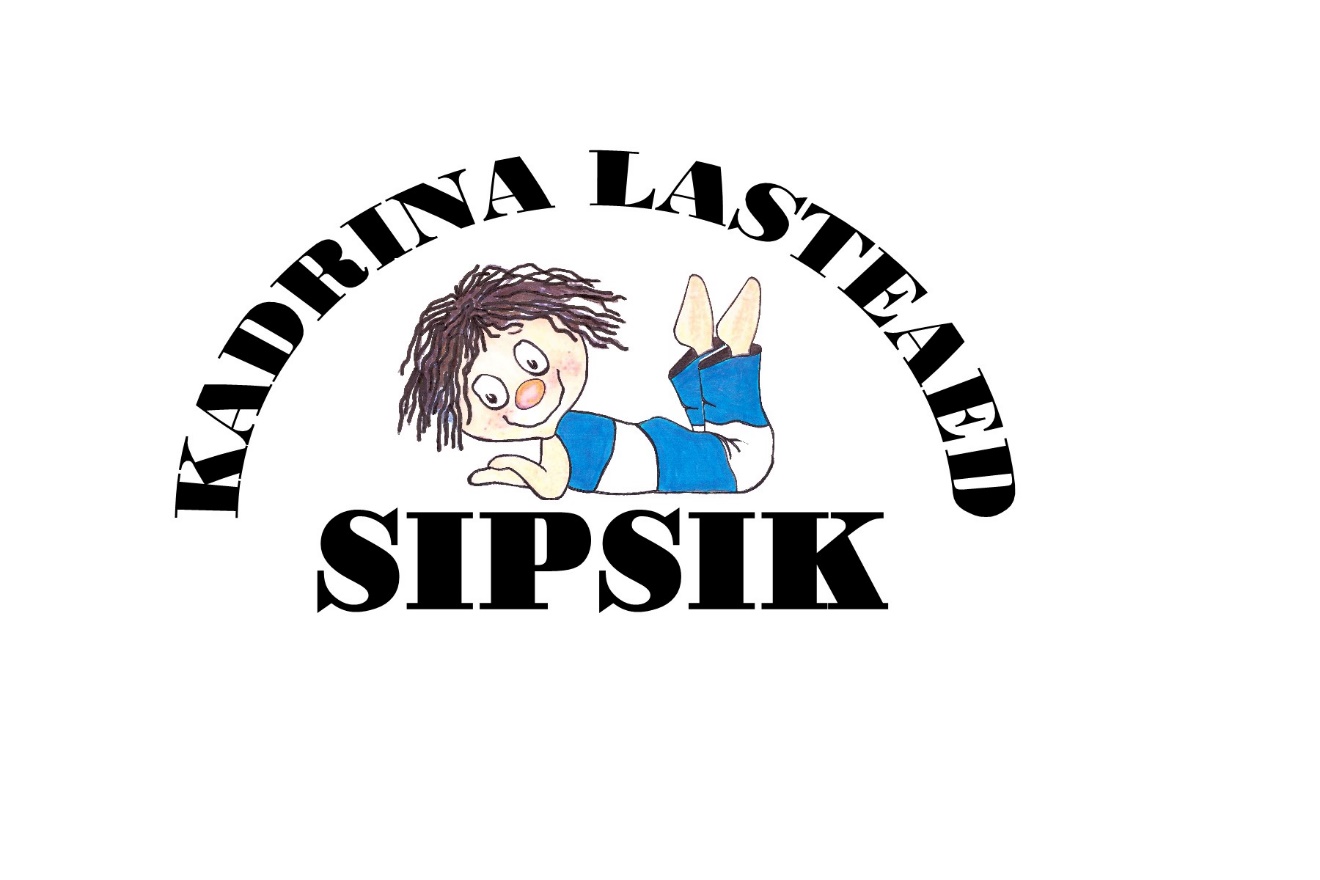 TEGEVUSKAVA 2021-2022ÕPPEAASTASISUKORD Lasteaia üldandmedKadrina lasteaed Sipsik on munitsipaallasteasutus, mille pidajaks on Kadrina Vallavalitsus. Lasteaed on avatud 7:00 – 18:30. Kokku on Sipsiku lasteaias 13 rühma, neist 10 rühma asub Kadrinas Pargi tn 5 ja 3 rühma asuvad Huljal, Tõnismägi 18. Kolmeteistkümest rühmast on kolm sõimerühma ja 10 aiarühma. Aiarühmad liigituvad omakorda: kaks sobitusrühm, kolm liitrühma ja viis tavarühma. Kaheksas rühmas rakendatakse kahe õpetaja süsteemi, viies rühmas 1+2 süsteemi.Lasteaia ruumes tegutseb Beebikool, mis käib koos oktoobrist maini üks kord nädalas.MissioonMÄNGIDES, uurides, avastades, tervist edendades, arvestades laste erinevaid vajadusi ja tehes koostööd peredega toetab Sipsik lapse kasvamist.Visioon Sipsik on sisuküllase arengukeskkonnaga lasteaed, kuhu laps tahab tulla, sest ta tunneb ennast siin hästi, kuhu vanem tahab oma lapse tuua, sest ta usaldab meid ja kus töötaja tahab töötada, sest tema panust hinnatakse.PõhiväärtusedPõhiväärtused on sõnastatud supervisioonikoolitusel meeskonnatööna, kujundavad lasteaia kultuuri ja mõjutavad lasteaia strateegia elluviimist. S – sõbralikkusI – innovaatilisusP – positiivsus, paindlikkusS – suhtlemineI – isikupärasusK - koostööÜldeesmärgid ja põhimõtted nende täitmiseksLasteaia töökeskkond on positiivne ja töökorraldus toetab lapse individuaalset arengut.Laste arengut toetavad kvalifitseeritud, motiveeritud ja koostööle orienteeritud töötajad.Lapse kehalist, vaimset ja sotsiaalset arengut soodustab kodu ja lasteaia usaldusel põhinev koostööLasteaed on kogukonna aktiivne liige.Keskkonna ressursse hoidev kaasaegse ja turvalise õpi- ja töökeskkonna loomine Ressursside ökonoomne kasutamine Läbi regulaarse õuesõppe rakendamise oskab laps märgata muutusi looduses ja õpib tundma ning hoolivalt ja heaperemehelikult käituma ümbritsevas keskkonnas.Toimiv tugisüsteem tagab erivajadusega lapse arengu individuaalse toetamise sobitusrühmas või tavarühma tingimustes.Haridusrobotite ja nutikate vidinate kasutamine õppe- ja kasvatustegevustes tagab laste huvi püsimise teadmiste ja oskuste omandamisel.Aktiivõppemeetodite mitmekesine rakendamine: laste rühmatööd, õuesõpe, avastus- ja uurimusõpe jms. Õppeprotsessi terviklikkus ja integreeritus, paindlikkus.Loome lapsele arengut soodustava kasvukeskkonna, tagame turvatunde ja eduelamused Lapsel on selge ettekujutus tervislikust eluviisist ja tervislikust toitumisest.Lasteaias on ohutu keskkond õues, toas, liikluses (õppekäikudel ja väljasõitudel)Personal ja töökorraldusHuljal:KadrinasTegevuskava 2021-2022 õppeaastaksEestvedamine ja juhtimineLasteaia töökeskkond on positiivne ja töökorraldus toetab lapse individuaalset arengut.PersonalijuhtimineLaste arengut toetavad kvalifitseeritud, motiveeritud ja koostööle orienteeritud töötajad.Koostöö huvigruppidegaLasteaed on kogukonna aktiivne liige.Ressursside juhtimineKeskkonna ressursse hoidev kaasaegse ja turvalise õpi- ja töökeskkonna loomine Ressursside ökonoomne kasutamine Õppe- ja kasvatusprotsessLäbi regulaarse õuesõppe rakendamise oskab laps märgata muutusi looduses ja õpib tundma ning hoolivalt ja heaperemehelikult käituma ümbritsevas keskkonnas.Toimiv tugisüsteem tagab erivajadusega lapse arengu individuaalse toetamise sobitusrühmas või tavarühma tingimustes.Haridusrobotite ja nutikate vidinate kasutamine õppe- ja kasvatustegevustes tagab laste huvi püsimise teadmiste ja oskuste omandamisel.Aktiivõppemeetodite mitmekesine rakendamine: laste rühmatööd, õuesõpe, avastus- ja uurimusõpe jms. Õppeprotsessi terviklikkus ja integreeritus, paindlikkus.Tervisedendus  Lapsel on selge ettekujutus tervislikust eluviisist, ta teab ning rakendab ellu tervisliku eluviisivõtteid.Lasteaias on ohutu keskkond õues, toas, liiklusesLasteaia toidud on tervislikud Lisa 1 Tervisemeeskonna tegevuskavaLisa 2 Sündmuste kalender Asutus Kadrina Lasteaed SipsikRegistrikood75007853Kodulehthttp://sipsik.kadrina.ee/Aadress Pargi 5, Kadrina Aadress Tõnismäe 18, HuljaTelefonKadrina 3255084TelefonHulja 3233110õpetaja4,0assistente2,0õpetajaabi3,0muusikaõpetaja0,33liikumisõpetaja0,25majahoidja0,5koristaja1,0majandusjuhataja/juhiabi1,0direktor1.0Õppealajuhataja/ eripedagoog1,0õpetaja17,0assistent2,0muusikaõpetaja1,0liikumisõpetaja1,0tervisedendusõpetaja1,0eripedagoog1,0logopeed 0,25õpetajaabi10,0majandusjuhataja/juhiabi1,0tugiisik2,0laohoidja1,0koristaja1,0remonditööline0,5majahoidja1,0Jrk Tegevus Tähtaeg   VastutajaArengukava rakendamine, kava täitmise süsteemne jälgimine, analüüs, kokkuvõtete tegemine ja huvigruppidele tagasiside andmineaasta jooksulAnalüüs - august2021,kokkuvõtetetegemine jahuvigruppideletagasiside andmine – august 2022Juhtkond Õppeaasta tegevuskava koostamine, täitmine,analüüsiminekoostamineaugust 2021,täitmine aastajooksul,analüüsimineaugust 2022JuhtkondõpetajadLasteaia dokumentatsiooni seaduste kohaneuuendamineTöökeskkonna riskianalüüsPidev 01.09.2021Direktor Ametijuhendite täpsustaminePidev Direktor Meeskonnatöö arendaminePidev Juhtkond Asutuse hea maine järjepidev kujundamine:• pedagoogide töökogemuse tutvustaminelasteaias, piirkonnas ja maakonnas;• avatud sündmuste korraldamine;• Märkimisväärsete lasteaia tegevuste kajastamine ja tutvustamine meediasPidev Juhtkond Tuleohutuse tagamise tegevuste korraldamine jadokumentatsiooni koostamine:• evakuatsiooni ja tulekahju korraltegutsemise õppus;• enesekontrolli tuleohutusaruandekoostamine ja päästeametile esitamine;• uute töötajate tuleohutusalaneinstrueerimine enne nende tööle asumistToiduhügieeni koolitus õpetaja abideleSeptember 2021Veebr-märts 2021Pidev Jaan. 2022Juhtkond Sisehindamise korraldamine jadokumenteerimine, süsteemsuse tagaminePidev Juhtkond Sisehindamise aruande koostamineMai 2022JuhtkondTervisealane sisehindaminePidevDirektorÕppealajuhatajaTELi meeskondValmib  Sipsiku väärtusarenduse analüüsi teine etapp.November 2021DirektorÕppealajuhataja Ametikohtade vajaduse hindamine, töökorralduse täpsustamine, tööjõu optimaalne rakendamine;Aasta jooksulDirektorEneseanalüüsil põhinevad arenguvestlused õpetajatega ja teenindava personaliga ning vestluse tulemuste rakendamine parendustegevuses ja lasteaia arendamiselAasta jooksulDirektorÕppealajuhatajaHITSA, Haridus- ja Noorteameti koolitusedAasta jooksulDirektorÕppealajuhatajaKogu personalile meeskonnakoolituste korraldamine nüüdisaegseõpikäsitluse üldõppe põhimõtete tutvustamiseks Jaanuar 2022DirektorÕppealajuhatajaTervist edendavate lasteaedade võrgustiku koolitustel osalemineOkt.2021DirektorÕpetajate enesetäiendamine erinevate metoodikate alalAasta jooksulDirektorÕppealajuhatajaSeadusega ettenähtud koolituste korraldamine personalile (tuleohutus, hügieenikoolitus, esmaabi)Aasta jooksulDirektorMajandusjuhataja Personali rahulolu väljaselgitamine ja analüüs Kevad 2021JuhtkondTöötajate märkamine ja tunnustamine nii igapäevatöös kui ka lasteaia arendamiselAasta jooksulJuhtkondTöötajate kaasamine arendustegevusse läbi erinevate töörühmade töö PidevJuhtkondÕpetajate ja õpetaja abide motiveerimiseks koolitusõppekäikude korraldamine teistesse lasteaedadesse;Kevad 2022JuhtkondÕpetajate päeva tähistamine HuljalOktoober 2021ArendustöörühmÜleriigilisel konkursil „Eestimaa tunnustab ja tänab“ osaleminemärts-aprill2022DirektorÕppealajuhatajaTöötajate tunnustamine tänukirjadegaOktoober 2021Juuni 2022DirektorÕppealajuhatajaKogemuste vahetamine nii oma maja kui ka teiste lasteasutuste kolleegidega, Õpiringid kolme rühma meeskondadele kaasava hariduse rakendamiseksAasta jooksulOkt.2021- jaan. 2022DirektorÕppealajuhatajadirektorKoolitustel saadud teadmiste ja praktiliste kogemuste jagamine õpetajalt õpetajaleAasta jooksulÕppealajuhatajaOsalemine piirkonna, maakonna ja vabariiklikel lasteüritustelMaakonna liikumispidu koolieelikuteleAasta jooksulÕppealajuhatajaÕpetajadLähikonnas asuvate asutuste võimaluste kasutamine (Kadrina sport, rahvamaja, raamatukogu, huvikool, huvikeskus jne.)Aasta jooksul ÕppealajuhatajaÕpetajadEttelugemispäev Kadrina ja Hulja raamatukogudes20. oktoober 2021Õppealajuhataja Koostöö teiste lasteaedade ja koolidega, mille raames korraldatakse projekte, koolitusi, kogemusõppe päevi ja ühiseid ettevõtmisi lastele ja täiskasvanuteleAasta jooksul DirektorÕppealajuhatajaÕpetajadKoostöö Kadrina Keskkooliga:Spordipäev Kadrina Keskkooli ruumides koostöös kooli õpetajate ja koolilastega.Koolieelikute ekskursioon Kadrina Keskkooli.Oktoober 2021Aprill-mai 2022DirektorÕppealajuhatajaLiikumisõpetajaTervisedendusõpetajaHuviringide tegevuse korraldamine Sügis 2021JuhtkondOsalemine ohutusõppeprojektis „Tulest targem“Oktoober 2021JuhtkondLapsevanemate ja hoolekogu kaasamine lasteaia aktiivsesse õppe-, kasvatus- ning arendustegevusseAasta jooksul DirektorHoolekoguÕpetajadKodukorra, veebilehe ja lasteaia tutvustamine uutele lapsevanemateleSeptember 2021Juuni 2022DirektorÕppealajuhatajaÕpetajadLastevanemate koosolekute korraldamine September 2021ÕpetajadLastevanemate koolitamineAasta jooksul DirektorHoolekogu Lapsevanematega peetavate arenguvestluste korraldamineMärts-aprill2022ÕpetajadPerepidude korraldamine Pidevalt Õpetajad Hoolekogu liikmete tegevuse kohtaaruandmine lastevanemate koosolekutelSeptember 2021Hoolekogu liikmedVanavanemate päev6. -10 septRühmaõpetajadMihklinädala sügisnäitus27.sept-01. oktRühmaõpetajadÕppealajuhatajaHulja mihklilaat29.sept 2021RühmaõpetajadMuusikapäev1 oktoober 2021Muusikaõpetaja DirektorLapsevanemate ja personali kaasaminetervisedendusseUus toitlustushange Aasta jooksulJuhtkond ÕpetajadHoolekogudirektorKoosolekutel, arenguvestlustel jalapsevanematega ühisüritustel osalemise analüüsPidev DirektorÕppealajuhatajaÕpetajadTeatripäevMärts 2022ÕppealajuhatajaProjektide kaudu lisaraha leidmine (Haridus- ja Noorteameti, Hitsa, KIK, KULKA jt)Aasta jooksulDirektorEhitusalane eksperthinnangu andmine lasteaia hooneleMai 2022JuhtkondHulja õueala jätkuv uuendamine ( värav ja kiigekomplekt)Aasta jooksulMajandusjuhatajaPRIA koolipiima ja koolipuuvilja projektis osalemineAasta jooksulJuhtkondToitlustaja Metoodiliste vahendite uuendamine jatäiendaminePidevJuhtkond Rühmadesse ajakohaste õppevahendite ning mänguasjade soetamineAasta jooksulDirektorÕppealajuhatajaVee- ja elektrikasutuse pidev kontroll ning sellekohane tagasiside personalileAasta jooksul DirektorMajandusjuhatajaLasteaia ümbruse korrastamineSügis 2021Kevad 2022 DirektorMajandusjuhatajaValgustite paigaldamine õuesõppealaleAasta jooksulDirektorMajandusalajuhatajaKeskkonnahoidliku suhtumise kujundamine taaskasutatavate ja looduslike materjalide kasutamise kaudu;PidevÕppealajuhatajaÕpetajadSügis- ja kevadmatkadSeptember 2021Aprill-mai 2022LiikumisõpetajaTervisedendusõpetajaÕuesõppe keskkonna edasi arendamineAasta jooksul Õppealajuhataja ÕpetajadLillede ja muude õueala kaunistavate taimede ettekasvatamineKevad 2022ÕppealajuhatajaMajandusjuhatajaÕpetajadMaakonna võimaluste kasutamine erinevate õppekäikude läbiviimiselAasta jooksul ÕppealajuhatajaÕpetajadLaste arengut toetavate mitmekesisteõppimisvõimaluste rakendamineAasta jooksul ÕppealajuhatajaÕpetajadUjumise algõpetusOktoober 2021-aprill 2022Tervisedendusõpetaja Rohkete IT-võimaluste rakendamine õppe- ja kasvatustöös (hariduslikud robotid, projektor, tahvelarvutid jne)Aasta jooksul ÕppealajuhatajaÕpetajadErivajadustega lastele individuaalsearenduskava koostaminePidevÕppealajuhatajaÕpetajadTöö andekate lastega: konkurssideks ja näitusteks valmistuminemaakondlikel ja üleriigilistel konkurssidel osaleminePidev ÕppealajuhatajaÕpetajadLaste koolivalmiduse hindamine jakoolivalmiduskaartide väljastaminekevad 2022ÕppealajuhatajaÕpetajadLapsevanemale üks kord aastasarenguvestlusel tagasiside andminekevad 2022 ÕppealajuhatajaÕpetajadTugisüsteemide korraldamine AEV lastele – logopeedi tugi, eripedagoogi tugi, koostöö Rajaleidja keskusega ja lastevanemategaAasta jooksul ÕppealajuhatajaEripedagoogidÕppekava rakendamise analüüs ja õppekava vastavusse viimine uuendatud riikliku õppekavagaAasta jooksul ÕppealajuhatajaÕpetajadÕppekava toetavate projektide kirjutamine Aasta jooksulDirektorÕppealajuhatajaÕpetajadKoolitus lapsevanemateleOktoober 2021JuhtkondÕppe- ja kasvatustöö kohta aasta kokkuvõtte tegemineJuuni 2022ÕppealajuhatajaÕpetajadKasutatavate õppemeetodite ja nendetulemuslikkuse analüüsjuuni 2022ÕppealajuhatajaÕpetajadIndividuaalse töö kajastamine lastega;Aasta jooksul ÕpetajadRiskianalüüsi juhendi järgimine jariskianalüüsi tegevuskava täitmineAasta jooksul DirektorÕppealajuhatajaÕpetajadTervisedendusõpetajaTervist edendavate lasteaedade võrgustiku töös osalemine, tervist edendavate sündmuste läbiviimineAasta jooksul DirektorÕppealajuhatajaÕpetajadTervisedendusõpetajaLiikumisrežiimi järgimine:• liikumistegevused saalis ja õues;• igapäevased viibimised õues;• liikumisminutid ja -pausid õppetegevuste ajal;• matkad;pidevalt DirektorÕppealajuhatajaÕpetajadLiikumisõpetajaTervisedendusõpetajaAktiivne puhkamine:• sportlike tervendavate üritustekorraldamine: sportlikud peod jaettevõtmised (jalgrattamatkad, sulgpallitreeningud, kõnniring, ujula ja jõusaali kasutamine jms) Aasta jooksul DirektorÕppealajuhatajaÕpetajadTervisedendusõpetajaLaste karastamine:• õues viibimine;• tuulutamisrežiimi järgimine;• laste optimaalne riietumine;• lastele hügieeniteadmiste õpetamine ja tervisliku eluviisi põhimõtete kasutamine;*Ujumise algõpetus 5-7aPidevalt  DirektorÕppealajuhatajaÕpetajadTervisedendusõpetajaKoostöö tervist edendavate lasteaedadega ja osalemine vastavates ühisprojektidesAasta jooksul DirektorÕppealajuhatajaÕpetajadTervisedendusõpetajaLapsevanemate teavitamine lasteaiastehtavast terviseedendusestAasta jooksulDirektorÕppealajuhatajaÕpetajadTervisedendusõpetajaTervist edendavad sündmused töötajatele, lastele, lastevanemateleAasta jooksulTervisemeeskond  Tähelepanu pööramine laste• ohutusele;• tervislikule toitlustamisele;• liikumisaktiivsusele;Pidevalt DirektorÕppealajuhatajaÕpetajadTervisedendusõpetajaTervisemeeskonna tegevuskava koostamine september 2021TervisemeeskondÕppeaasta terviseürituste ajakava koostamineseptember 2021TervisemeeskondLaste toitlustamise jälgimine ja analüüsiminePidevalt TervisemeeskondÕpetajadÕpetajaabidKUUKADRINAHULJAANALÜÜSSEPTEMBER(07.-08.sept.)Tervisedenduse suvekool Käärikul (Urve)SEPTEMBER (14.sept.) 09.15-15.00Sügismatk Vainupeale (Mõmmik, Krõll, Pöialpoiss , Pätu) (õp.Urve, õp.Maarit)Sügismatk Vainupeale (Nublu)SEPTEMBER (15.sept.) 09.15-12.00Sügismatk Vainupeale (Hiireke, Lotte) (õp.Urve, õp.Maarit)Sügismatk Vainupeale (Klaabu)SEPTEMBER (15.sept.) kell 18.00Sulgpall töötajatele kell 18.00 Kadrina Spordihoones (õp.Urve)Sulgpall töötajatele kell 18.00 Kadrina SpordihoonesSEPTEMBER( 27.-30.sept.)Sügisjooksud (õp.Maarit, õp.Urve)Sügisjooksud (õp.Robert)SEPTEMBERSügismatkad Kadrinas Lepatriinud(17.sept. kell 11.00), Mesimummid(20.sept. kell 11.00), Tõruke(22.sept. kell 11.00), Päiksekiir(21.sept. kell11.00). (õp.Urve)Sügismatkad Huljal Jänku ja Nublu nooremad lapsed (13.sept.)OKTOOBER (06.okt. kell 13.30) (kolmapäeviti)Käimisring töötajatele (õp.Maarit)OKTOOBER (08.okt. kell 13.30)Jõusaal Kadrina Spordihoones.( õp.Maarit)OKTOOBERLine tants (õp.Anneli R.)OKTOOBER-APRILLUjumine 5-7a. (Mõmmik, Krõll, Pöialpoiss, Pätu, Klaabu vanemad lapsed ja Nublu vanemad lapsed (õp.Urve)OKTOOBERKoolieelikute spordipäev koolis ?NOVEMBERPersonali väljasõit AQVA spasse (õp.Urve)VEEBRUARRäätsamatk, tõukekelgu matk Kõrvemaal (tervisemeeskond)APRILLSüdamekuuMAINeeruti mõisa matkMAIKevadmatkad rattaga ja jalgsi (õp.Urve, õp.Maarit)1.poolaasta1.poolaasta1.poolaasta1.poolaastaAEGSÜNDMUSKOHTVASTUTAJAD01.sept. kell 10.00kell 13:15Tarkusepäeva tähistamine lastegaTarkusepäeva tähistamine personaligaKadrina, HuljaKadrinaTöörühmadDirektor07.sept.-11.sept.Vanavanemate nädalKadrina, HuljaRühmaõpetajad14.sept. kell 09.15-15.00Sügismatk Vainupeale Mõmmik, Krõll (3 last) Pöialpoiss, Pätu, NubluVainupea Urve, Maarit, rühmaõpetajad, muusikaõpetaja15.sept.kell 09.15-12.00Sügismatk Vainupeale Hiireke, Lotte, Krõll (1 laps), KlaabuVainupeaUrve, Maarit, rühmaõpetajad16.sept. kell 13.00-17.00MeeltekoolitusKadrina, HuljaDirektor17.sept.kell 11.00Lepatriinu sügismatkKadinaUrve20. sept. kell 11.00Mesimummi sügismatkKadrinaUrve20. sept kell 13.00Koolitus IAK ja iseloomustuse koostamineKadrinaIngrid, Marie21.sept. kell 11.00Päiksekiire sügismatkKadrinaUrve22.sept. kell 11.00Tõrukese sügismatkKadrinaUrve27.sept.-1.okt.Mihklinädal (Nunnunäitus sügisandidest)Kadrina, HuljaRühmaõpetajad, töörühm29. sept.MihklijooksKadrinaMaarit29. sept.MihklilaatHuljaRühmaõpetajad27.sept.-1.okt. SügisjooksHuljaRobert04-10.okt. Leivanädal Kadrina, HuljaRühmaõpetajad6.okt. 18.00Õpetajatepäev Hulja majasKadrina, HuljaArendusrühm, juhtkond18.okt. Ämblikute näitusKadrina, HuljaIngrid20.okt.Kell 9.30Ettelugemise päev Kadrina raamatukogusKadrinarühmaõpetajad20.okt 13.00-15.00IAK koolitusKadrina, HuljaIngrid27.oktKoolitus koolieelikute lapsevanemateleKadrina, HuljaIngridOkt.- aprillUjumine-Krõll, Nublu, Mõmmik, Pöialpoiss, Klaabu.KadrinaTervisedenduse õpetaja, rühmaõpetajadNov.Isadepäeva tähistamineKadrina, HuljaRühmaõpetajad22.nov kell 9:30Teater Rõõmulill. „Mina küll ei viitsi.“Kadrina, HuljaÕppealajuhataja25.nov.KadripäevKadrina,Huljarühmad29.nov.kell 16:00Esimene advent. NäidendKadrina Töörühm, juhtkond6.detsember kell 9:30Teine advent. Jõululauludehommik KadrinaMuusikaõpetaja13.detsemberKolmas advent. NäidendKadrinaTöörühm13.-23. detsemberJõulupeodKadrina, HuljaTöörühmDetsemberPersonali jõulupiduKadrina, HuljaJuhtkond2.poolaasta2.poolaasta2.poolaasta2.poolaasta12.veebruarHulja maja sünnipäevHulja22.veebruarEestimaa sünnipäeva aktus/ nädalKadrina Muusikaõpetaja23.veebruarEestimaa sünnipäeva aktusHuljamärtsTeatrikuu1.märts VastlapäevKadrina, HuljaTöörühm17.märts kell 9:30Teater  „Väikevend ja Karlsson katuselt“ pilet 2,50Kadrina Ingrid17.märts kell 11:00Teater  „Väikevend ja Karlsson katuselt“ pilet 2,50Hulja IngridaprillSüdamekuuKadrina ja HuljaUrve, tervisemeeskond, rühma õpetajad03-07.maiEmadepäevapeodmaiSipsiku olümpia Kadrina kooli staadionUrve ja kogu lasteaedmaiLõpuekskursioonidPöialpoiss, Krõll, Mõmmik20.mai kell 17.00LõpupiduKadrinaPöialpoiss27.maiLõpupiduKadrinaMõmmik, KrõlljuuniSipsiku 45 Kadrina, HuljaTöörühm1.juuniTeater Piip ja TuutKadrina, HuljaUrve, Ingrid